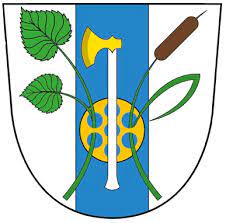 Obecní výlet do Zoo Dvůr KrálovéObec Budčeves pořádá dne 18.5.2024 výlet do Zoo dvůr králové.Autobus vyjíždí v 8:30 od OÚ, návrat po domluvě .Vstupenky do zoo si každý bude hradit sám na místě nebo online na stránkách zoo.Cena vstupenek : online/na místěDospělí – 280/310Dětí – 220/250Autobus hradí Obec Přihlášky zasílejte formou SMS do 10.5.2024 na tel. 607 505 836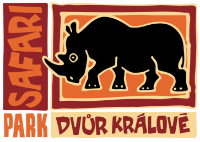 